平成28年度 第4回 施設見学会 北信斎場（たびだちの森）北信保健衛生施設組合（中野市、山ノ内町、飯綱町、信濃町）が運営する北信斎場が５月１日に供用開始となりました。プロポーザルで設計者を選定し、利用される皆さまが、こころおきなく故人のお見送りができるよう、告別室、収骨室、待合室を個別化するとともに、全体としてゆとりのある施設とし、さらに建物の高さを抑え、周囲の環境との調和を図った施設となっております。公募により名称を募集し、新斎場は「たびだちの森」と名付けられました。火葬研としては、平成15年度の現地建替えの可否の検討業務をはじめ、様々な建設支援業務に携わってまいりました。この「北信斎場」の施設見学会を下記内容で開催いたします。ぜひご参加ください。□開催日　2016年（平成28年）10月6日（木）友引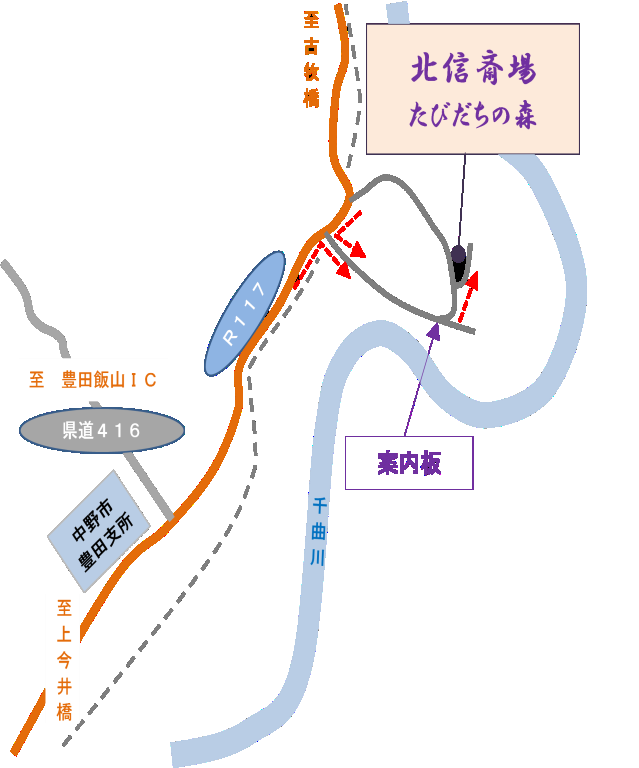 □時　間　13：30～15：30□施設見学概要　　・施設概要説明　　・施設見学　　・質疑応答□定　員　30名　※現地集合となります。※ＪＩＡのＣＰＤ認定プログラム申請中。単位数２単位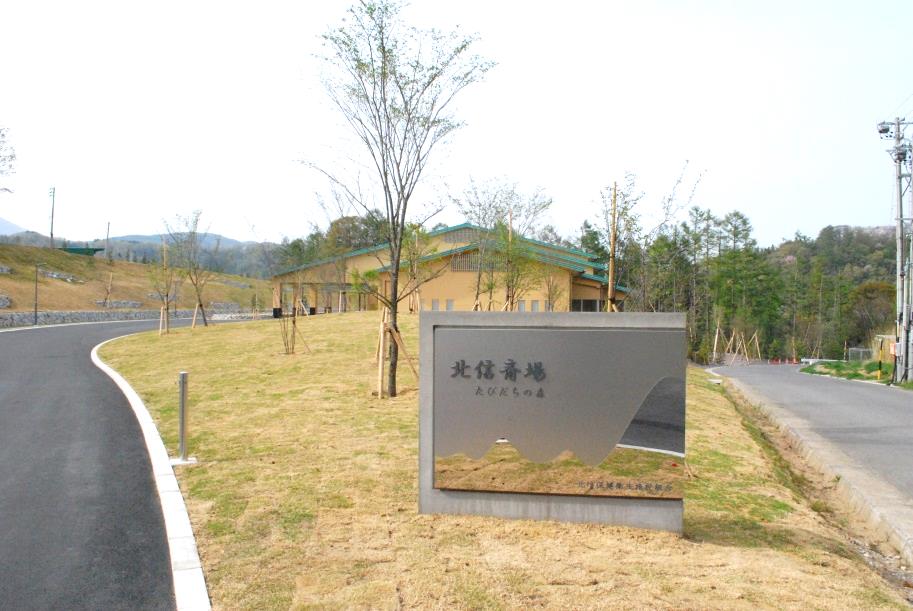 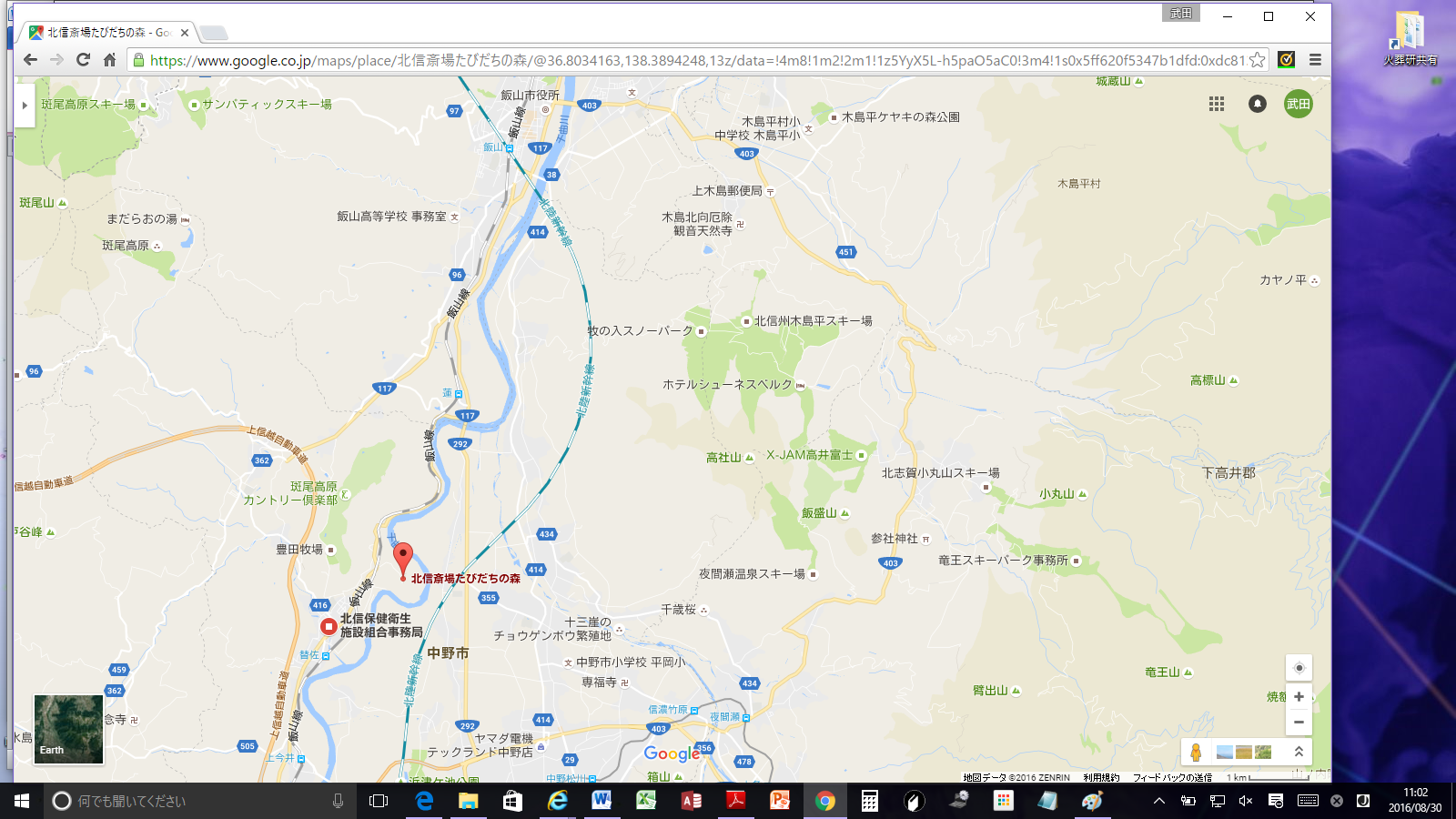 □北信斎場たびだちの森　（長野県中野市大字豊津3854-1）TEL：0269-38-1770敷地面積　敷地面積：82,105.84㎡　建築面積： 5,731.88㎡　延床面積： 9,458.95㎡主要施設　火 葬：火葬炉3基、告別室2室、収骨室2室　待 合：待合室１・２ 各42名（共用ロビー24名）待合室３ 50名　湯沸室、授乳室、自動販売機□問合せ・申込先参加希望の方は、申込書ご記入の上ＦＡＸかメールにて、下記期日までにお申込みください。一般社団法人火葬研　研修担当　TEL 03-3518-2821　FAX 03-3518-2820　E-mail: kasouken@mbe.nifty.com一般社団法人火葬研 事務局 　行平成28年度　第4回施設見学会（北信斎場）参加申込書※お振込み手数料はご本人様ご負担となります。※参加費の払い戻しはいたしません。カナ氏名電話電話　　　　（　　　）　　　　（　　　）カナ氏名E-mailE-mail漢字氏名ＣＰＤ単位認定申請者ＣＰＤ単位認定申請者ＩＤ№　ＩＤ№　所　　属（社名・学校名等）部署部署会員区分※□にレ点チェックをお願いします□　法人会員　　□　個人会員　　□　自治体職員　　□　学　生　　□　一　般※□にレ点チェックをお願いします□　法人会員　　□　個人会員　　□　自治体職員　　□　学　生　　□　一　般※□にレ点チェックをお願いします□　法人会員　　□　個人会員　　□　自治体職員　　□　学　生　　□　一　般※□にレ点チェックをお願いします□　法人会員　　□　個人会員　　□　自治体職員　　□　学　生　　□　一　般※□にレ点チェックをお願いします□　法人会員　　□　個人会員　　□　自治体職員　　□　学　生　　□　一　般★住所（会員外の方のみ）★会員以外の方は必ずご記入ください★会員以外の方は必ずご記入ください★会員以外の方は必ずご記入ください★会員以外の方は必ずご記入ください★会員以外の方は必ずご記入ください振込人名義参加費参加費　　　　　　　円振　込　日平成28年　　月　　日　（　　）平成28年　　月　　日　（　　）参加費参加費　　　　　　　円申込期限　実施日の1週間前まで振込期限　実施日の3日前まで施設見学会（北信斎場）平成28年9月29日（木）平成28年10月3日（月）